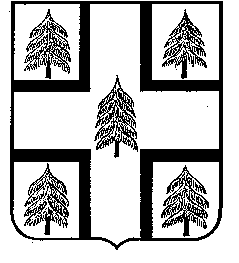 АДМИНИСТРАЦИЯ
РАМЕШКОВСКОГО РАЙОНАТВЕРСКОЙ ОБЛАСТИР А С П О Р Я Ж Е Н И Е22.07.2020	                                                                  № 286-рапгт. РамешкиВ соответствии со ст.23, главой V.7, на основании полномочий, предоставленных ст. 39.38 Земельного кодекса Российской Федерации от 25.10.2001 года №136-ФЗ, и ходатайства от 17.06.2020 года ОАО «Тверьгазстрой»1. Утвердить границы публичного сервитута в отношении частей земельного участка из земель сельскохозяйственного назначения, находящегося в долевой собственности физических лиц, с кадастровым номером 69:26:0000011:276, местоположение которого установлено относительно ориентира, расположенного в границах участка, адрес ориентира: Тверская область, Рамешковский район, сельское поселение Киверичи, совхоз «Киверичский», с разрешённым использованием: для сельскохозяйственного производства, в соответствии с координатами характерных точек, указанными на схеме границ публичного сервитута на кадастровом плане территории (Приложение на 6л.), установив: - площадь публичного сервитута 24640 кв. метров;- местоположение публичного сервитута: Тверская область, Рамешковский район, сельское поселение Киверичи.2. Установить публичный сервитут в утверждённых границах в интересах ОАО «Тверьгазстрой» для целей строительства и размещения линейного объекта газоснабжения местного значения: «Межпоселкового  газопровода с. Киверичи - д. Алёшино».3. Установить срок публичного сервитута до 01 декабря 2020 года, срок в течение которого использование земельного участка в границах публичного сервитута будет существенно затруднено с 22 июля  2020 года по 01 декабря 2020 года.4. ОАО «Тверьгазстрой» на дату завершения срока действия публичного сервитута привести земельный участок в границах публичного сервитута в состояние, пригодное для использования в соответствии с видом разрешённого использования.5. Направить копию настоящего распоряжения собственникам земельного участка по адресам, указанным в выписке об участке из Единого государственного реестра недвижимости и в поступивших заявлениях об учёте прав по результатам сообщения о возможном установлении публичного сервитута, опубликованном в соответствии с законодательством 17.06.2020 года.6. Направить копию настоящего распоряжения в орган регистрации прав. 7. Настоящее распоряжение вступает в силу с даты его подписания и подлежит размещению на официальном сайте администрации Рамешковского района и опубликованию в порядке, установленном для официального опубликования (обнародования) муниципальных правовых актов Уставом сельского поселения Киверичи Рамешковского района Тверской области.Глава Рамешковского района                                                         А.А. ПилюгинУтверждена распоряжением администрации Рамешковского района Тверской области от 22.07.2020 года №286-раСведения о границах публичного сервитута для размещения объекта «Межпоселковый газопровод с. Киверичи — д. Алешино Рамешковского района Тверской области»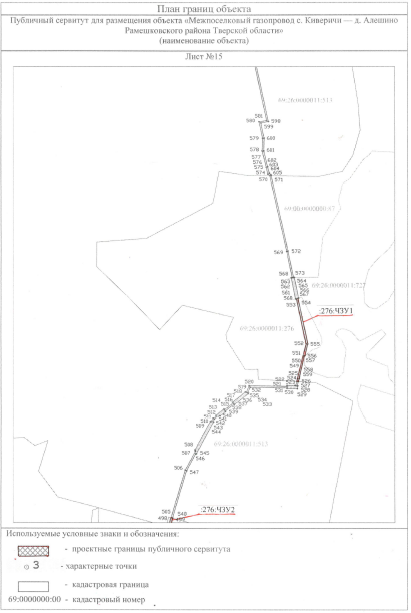 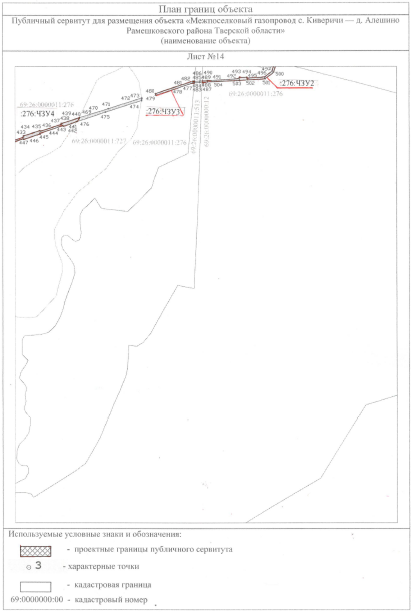 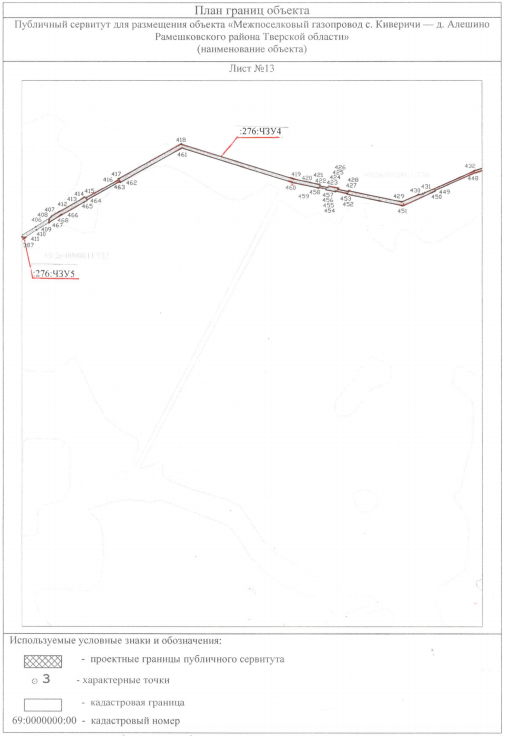 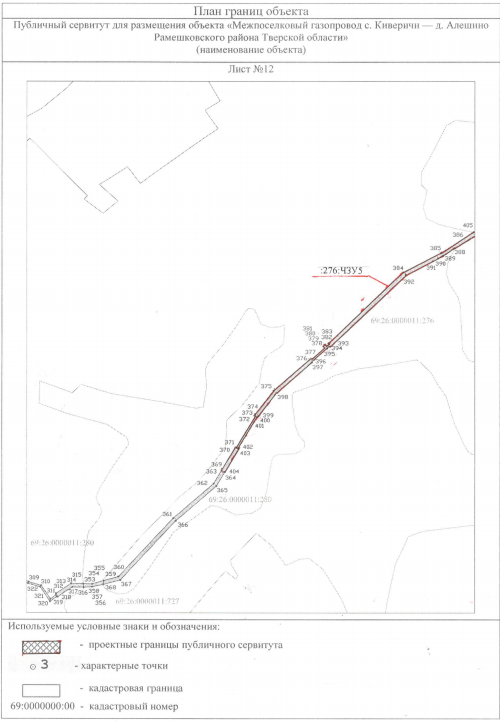 Об установлении публичного сервитута в отношении земельного участка с кадастровым номером 69:26:0000011:276 для строительства и размещения газопроводаУсловный номер земельного участка 69:26:0000011:276:ЧЗУ(1,2,3,4,5)Общая площадь частей земельного участка 24640 кв.мУсловный номер части земельного участка 69:26:0000011:276:ЧЗУ1Условный номер части земельного участка 69:26:0000011:276:ЧЗУ1Условный номер части земельного участка 69:26:0000011:276:ЧЗУ1Условный номер части земельного участка 69:26:0000011:276:ЧЗУ1Условный номер части земельного участка 69:26:0000011:276:ЧЗУ1Площадь части земельного участка 1287 кв.мПлощадь части земельного участка 1287 кв.мПлощадь части земельного участка 1287 кв.мПлощадь части земельного участка 1287 кв.мПлощадь части земельного участка 1287 кв.мСистема координат: СК кадастрового округа, зона 2Система координат: СК кадастрового округа, зона 2Система координат: СК кадастрового округа, зона 2Система координат: СК кадастрового округа, зона 2Система координат: СК кадастрового округа, зона 2Сведения о характерных точках границ объектаСведения о характерных точках границ объектаСведения о характерных точках границ объектаСведения о характерных точках границ объектаСведения о характерных точках границ объектаОбозначениехарактерных точек границы Координаты, мКоординаты, мМетод определения координат и средняя квадратическая погрешность положения характерной точки, (Мt), мОписание закрепле-ния точкиОбозначениехарактерных точек границы ХYМетод определения координат и средняя квадратическая погрешность положения характерной точки, (Мt), мОписание закрепле-ния точки549347492,942317852,56картометрический, 0.2 м550347501,972317854,86картометрический, 0.2 м551347576,392317873,06картометрический, 0.2 м552347613,352317882,17картометрический, 0.2 м553347759,392317851,59картометрический, 0.2 м554347760,912317856,38картометрический, 0.2 м555347613,22317887,31картометрический, 0.2 м556347575,422317877,98картометрический, 0.2 м557347573,282317875,38картометрический, 0.2 м558347501,582317859,73картометрический, 0.2 м559347492,662317857,52картометрический, 0.2 м549347492,942317852,56картометрический, 0.2 мУсловный номер части земельного участка 69:26:0000011:276:ЧЗУ2Условный номер части земельного участка 69:26:0000011:276:ЧЗУ2Условный номер части земельного участка 69:26:0000011:276:ЧЗУ2Условный номер части земельного участка 69:26:0000011:276:ЧЗУ2Условный номер части земельного участка 69:26:0000011:276:ЧЗУ2Площадь части земельного участка 1334 кв.мПлощадь части земельного участка 1334 кв.мПлощадь части земельного участка 1334 кв.мПлощадь части земельного участка 1334 кв.мПлощадь части земельного участка 1334 кв.мСистема координат: СК кадастрового округа, зона 2Система координат: СК кадастрового округа, зона 2Система координат: СК кадастрового округа, зона 2Система координат: СК кадастрового округа, зона 2Система координат: СК кадастрового округа, зона 2Сведения о характерных точках границ объектаСведения о характерных точках границ объектаСведения о характерных точках границ объектаСведения о характерных точках границ объектаСведения о характерных точках границ объектаОбозначениехарактерных точек границы Координаты, мКоординаты, мМетод определения координат и средняя квадратическая погрешность положения характерной точки, (Мt), мОписание закрепле-ния точкиОбозначениехарактерных точек границы ХYМетод определения координат и средняя квадратическая погрешность положения характерной точки, (Мt), мОписание закрепле-ния точки491346995,262317231,86картометрический, 0.2 м492347001,22317334,23картометрический, 0.2 м493347004,192317334,04картометрический, 0.2 м494347005,622317358,78картометрический, 0.2 м495347002,632317358,95картометрический, 0.2 м496347005,912317415,61картометрический, 0.2 м497347024,592317439,57картометрический, 0.2 м498347056,052317448,93картометрический, 0.2 м499347054,772317453,77картометрический, 0.2 м500347021,632317443,9картометрический, 0.2 м501347001,012317417,45картометрический, 0.2 м502346997,642317359,33картометрический, 0.2 м503346996,132317334,58картометрический, 0.2 м504346990,222317231,68картометрический, 0.2 м491346995,262317231,86картометрический, 0.2 мУсловный номер части земельного участка 69:26:0000011:276:ЧЗУ3Условный номер части земельного участка 69:26:0000011:276:ЧЗУ3Условный номер части земельного участка 69:26:0000011:276:ЧЗУ3Условный номер части земельного участка 69:26:0000011:276:ЧЗУ3Условный номер части земельного участка 69:26:0000011:276:ЧЗУ3Площадь части земельного участка 654 кв.мПлощадь части земельного участка 654 кв.мПлощадь части земельного участка 654 кв.мПлощадь части земельного участка 654 кв.мПлощадь части земельного участка 654 кв.мСистема координат: СК кадастрового округа, зона 2Система координат: СК кадастрового округа, зона 2Система координат: СК кадастрового округа, зона 2Система координат: СК кадастрового округа, зона 2Система координат: СК кадастрового округа, зона 2Сведения о характерных точках границ объектаСведения о характерных точках границ объектаСведения о характерных точках границ объектаСведения о характерных точках границ объектаСведения о характерных точках границ объектаОбозначениехарактерных точек границы Координаты, мКоординаты, мМетод определения координат и средняя квадратическая погрешность положения характерной точки, (Мt), мОписание закрепле-ния точкиОбозначениехарактерных точек границы ХYМетод определения координат и средняя квадратическая погрешность положения характерной точки, (Мt), мОписание закрепле-ния точки477346987,792317189,39картометрический, 0.2 м478346987,552317185,26картометрический, 0.2 м479346948,082317065,29картометрический, 0.2 м480346953,32317065,15картометрический, 0.2 м481346992,512317184,31картометрический, 0.2 м482346992,832317189,84картометрический, 0.2 м477346987,792317189,39картометрический, 0.2 мУсловный номер части земельного участка 69:26:0000011:276:ЧЗУ4Условный номер части земельного участка 69:26:0000011:276:ЧЗУ4Условный номер части земельного участка 69:26:0000011:276:ЧЗУ4Условный номер части земельного участка 69:26:0000011:276:ЧЗУ4Условный номер части земельного участка 69:26:0000011:276:ЧЗУ4Площадь части земельного участка 12523 кв.мПлощадь части земельного участка 12523 кв.мПлощадь части земельного участка 12523 кв.мПлощадь части земельного участка 12523 кв.мПлощадь части земельного участка 12523 кв.мСистема координат: СК кадастрового округа, зона 2Система координат: СК кадастрового округа, зона 2Система координат: СК кадастрового округа, зона 2Система координат: СК кадастрового округа, зона 2Система координат: СК кадастрового округа, зона 2Сведения о характерных точках границ объектаСведения о характерных точках границ объектаСведения о характерных точках границ объектаСведения о характерных точках границ объектаСведения о характерных точках границ объектаОбозначениехарактерных точек границы Координаты, мКоординаты, мМетод определения координат и средняя квадратическая погрешность положения характерной точки, (Мt), мОписание закрепле-ния точкиОбозначениехарактерных точек границы ХYМетод определения координат и средняя квадратическая погрешность положения характерной точки, (Мt), мОписание закрепле-ния точки412346675,612315466,98картометрический, 0.2 м413346688,42315487,28картометрический, 0.2 м414346727,162315556,21картометрический, 0.2 м415346725,412315559,62картометрический, 0.2 м416346773,732315646,07картометрический, 0.2 м417346776,352315644,6картометрический, 0.2 м418346870,062315812,23картометрический, 0.2 м419346776,092316112,63картометрический, 0.2 м420346767,042316155,12картометрический, 0.2 м421346761,962316180,26картометрический, 0.2 м422346758,442316181,06картометрический, 0.2 м423346753,872316202,52картометрический, 0.2 м424346756,452316204,79картометрический, 0.2 м425346751,542316227,8картометрический, 0.2 м426346748,172316229,24картометрический, 0.2 м427346742,352316256,55картометрический, 0.2 м428346745,192316258,5картометрический, 0.2 м429346715,32316398,33картометрический, 0.2 м430346734,852316443,15картометрический, 0.2 м431346737,262316455,33картометрический, 0.2 м432346797,222316590,78картометрический, 0.2 м433346814,052316641,94картометрический, 0.2 м434346817,072316641,52картометрический, 0.2 м435346834,412316694,21картометрический, 0.2 м436346832,272316697,3картометрический, 0.2 м437346853,482316761,76картометрический, 0.2 м438346856,942316762,7картометрический, 0.2 м439346876,252316821,37картометрический, 0.2 м440346873,732316820,19картометрический, 0.2 м441346862,992316813,06картометрический, 0.2 м442346848,682316769,6картометрический, 0.2 м443346850,242316767,93картометрический, 0.2 м444346826,112316694,6картометрический, 0.2 м445346824,042316694,7картометрический, 0.2 м4463468072316642,89картометрический, 0.2 м447346808,522316641,12картометрический, 0.2 м448346792,552316592,58картометрический, 0.2 м449346745,62316486,53картометрический, 0.2 м450346743,432316486,57картометрический, 0.2 м451346704,772316399,24картометрический, 0.2 м452346735,682316254,26картометрический, 0.2 м453346737,972316253,09картометрический, 0.2 м454346744,332316223,26картометрический, 0.2 м455346742,532316222,13картометрический, 0.2 м456346747,762316197,6картометрический, 0.2 м457346750,022316196,56картометрический, 0.2 м458346753,62316179,78картометрический, 0.2 м459346752,172316176,88картометрический, 0.2 м460346766,412316110,09картометрический, 0.2 м461346859,232315813,35картометрический, 0.2 м462346767,622315649,48картометрический, 0.2 м463346769,372315648,51картометрический, 0.2 м464346720,662315561,37картометрический, 0.2 м465346717,932315560,6картометрический, 0.2 м466346679,892315492,54картометрический, 0.2 м467346659,362315459,95картометрический, 0.2 м468346667,072315460,48картометрический, 0.2 м412346675,612315466,98картометрический, 0.2 мУсловный номер части земельного участка 69:26:0000011:276:ЧЗУ5Условный номер части земельного участка 69:26:0000011:276:ЧЗУ5Условный номер части земельного участка 69:26:0000011:276:ЧЗУ5Условный номер части земельного участка 69:26:0000011:276:ЧЗУ5Условный номер части земельного участка 69:26:0000011:276:ЧЗУ5Площадь части земельного участка 8842 кв.мПлощадь части земельного участка 8842 кв.мПлощадь части земельного участка 8842 кв.мПлощадь части земельного участка 8842 кв.мПлощадь части земельного участка 8842 кв.мСистема координат: СК кадастрового округа, зона 2Система координат: СК кадастрового округа, зона 2Система координат: СК кадастрового округа, зона 2Система координат: СК кадастрового округа, зона 2Система координат: СК кадастрового округа, зона 2Сведения о характерных точках границ объектаСведения о характерных точках границ объектаСведения о характерных точках границ объектаСведения о характерных точках границ объектаСведения о характерных точках границ объектаОбозначениехарактерных точек границы Координаты, мКоординаты, мМетод определения координат и средняя квадратическая погрешность положения характерной точки, (Мt), мОписание закрепле-ния точкиОбозначениехарактерных точек границы ХYМетод определения координат и средняя квадратическая погрешность положения характерной точки, (Мt), мОписание закрепле-ния точки369345967,532314694,4картометрический, 0.2 м370346030,962314732,19картометрический, 0.2 м371346029,652314734,9картометрический, 0.2 м372346117,22314787,05картометрический, 0.2 м373346118,632314784,41картометрический, 0.2 м374346122,142314786,51картометрический, 0.2 м375346187,462314836,54картометрический, 0.2 м376346275,852314938,54картометрический, 0.2 м377346274,652314941,73картометрический, 0.2 м378346304,982314976,73картометрический, 0.2 м379346309,072314972,98картометрический, 0.2 м380346314,532314978,83картометрический, 0.2 м381346310,362314982,65картометрический, 0.2 м382346316,132314988,71картометрический, 0.2 м383346319,162314987,54картометрический, 0.2 м384346513,122315191,21картометрический, 0.2 м385346567,442315295,3картометрический, 0.2 м386346623,262315383,89картометрический, 0.2 м387346620,382315398,07картометрический, 0.2 м388346579,572315331,3картометрический, 0.2 м389346558,92315300,5картометрический, 0.2 м390346550,972315285,34картометрический, 0.2 м391346544,012315272,02картометрический, 0.2 м392346504,912315197,09картометрический, 0.2 м393346309,062314991,43картометрический, 0.2 м394346309,632314989,13картометрический, 0.2 м395346303,922314983,14картометрический, 0.2 м396346268,742314942,54картометрический, 0.2 м397346265,882314942,3картометрический, 0.2 м398346180,572314843,86картометрический, 0.2 м399346116,532314794,8картометрический, 0.2 м400346113,852314793,21картометрический, 0.2 м401346114,812314791,45картометрический, 0.2 м402346027,462314739,42картометрический, 0.2 м403346026,592314741,22картометрический, 0.2 м404345962,682314703,15картометрический, 0.2 м369345967,532314694,4картометрический, 0.2 м